SSAP10 UART data analyse:Baterate: 9600 bps;Parity: NoneStop:1Data total Length: 32 Note:Standard particulate: by density conversion of industrial metal particles as equivalent particles, Suitable for industrial production workshops and other environments.Atmospheric environment: using the main pollutants in the air as equivalent particles,  suitable for ordinary indoor and outdoor atmospheric environments.
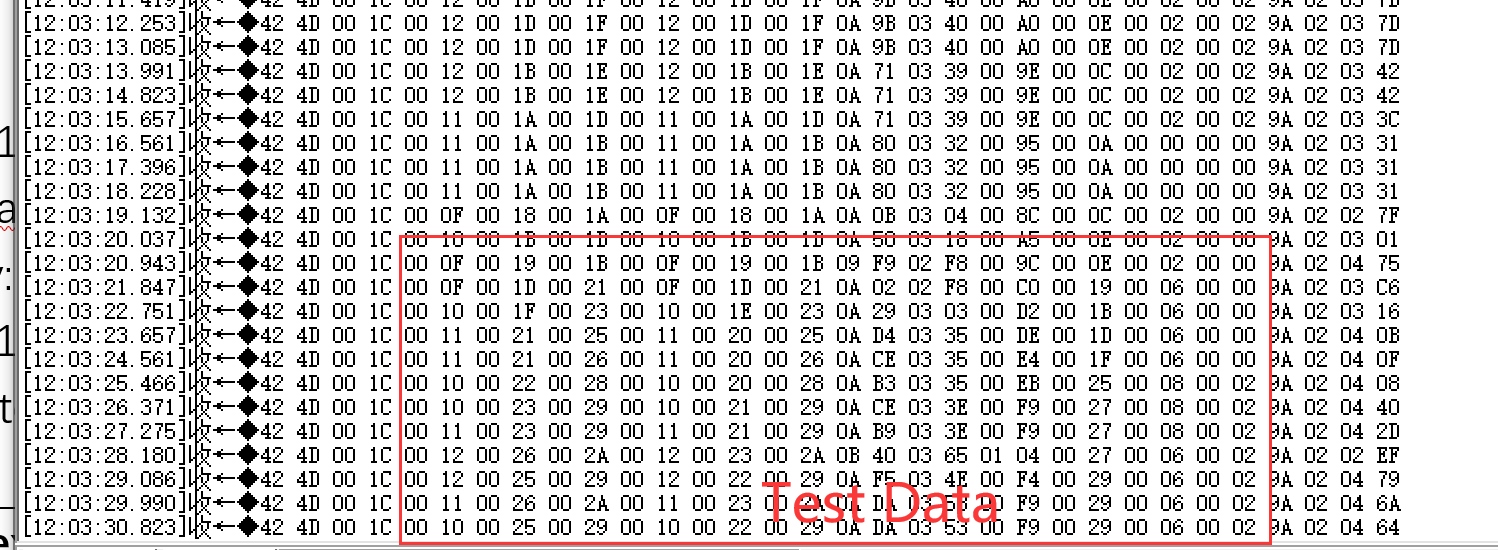 IndexDateExplanation1Start_10x40fixed2Start_20x4d0x4d（active mode）,0x4e（Polling mode）3Frame Length_H**Frame:2x13+2(data+check)4Frame Length_H**Frame:2x13+2(data+check)5Date1_H**PM1.0 concentration
(Standard particulate) unit μg/ m36Date1_L**PM1.0 concentration
(Standard particulate) unit μg/ m37Date2_H**PM2.5 concentration
(Standard particulate) unit μg/ m38Date2_L**PM2.5 concentration
(Standard particulate) unit μg/ m39Date3_H**PM10 concentration
(Standard particulate) unit μg/ m310Date3_L**PM10 concentration
(Standard particulate) unit μg/ m311Date4_H**PM1.0 concentration（Atmospheric environment）Unit μg/ m312Date4_L**PM1.0 concentration（Atmospheric environment）Unit μg/ m313Date5_H**PM 2.5 concentration（Atmospheric environment）Unit μg/ m314Date5_L**PM 2.5 concentration（Atmospheric environment）Unit μg/ m315Date6_H**PM 10 concentration（Atmospheric environment）Unit μg/ m316Date6_L**PM 10 concentration（Atmospheric environment）Unit μg/ m317Date7_H**number of particles with diameter 0.3um or above in 1 liter of air18Date7_L**number of particles with diameter 0.3um or above in 1 liter of air19Date8_H**number of particles with diameter 0.5um or above in 1 liter of air20Date8_L**number of particles with diameter 0.5um or above in 1 liter of air21Date9_Hnumber of particles with diameter 1.0um or above in 1 liter of air22Date9_L**number of particles with diameter 1.0um or above in 1 liter of air23Date10_H**number of particles with diameter 2.5um or above in 1 liter of air24Date10_L**number of particles with diameter 2.5um or above in 1 liter of air25Date11_H**number of particles with diameter 5um or above in 1 liter of air26Date11_L**number of particles with diameter 5um or above in 1 liter of air27Date12_H**number of particles with diameter 10um or above in 1 liter of air28Date12_L**number of particles with diameter 10um or above in 1 liter of air29Date13_H**Module number31Date13_L**Module number31Check_H**Check code = start character 1 + start character 2+........ + data 13 low eight32Check_L**Check code = start character 1 + start character 2+........ + data 13 low eight